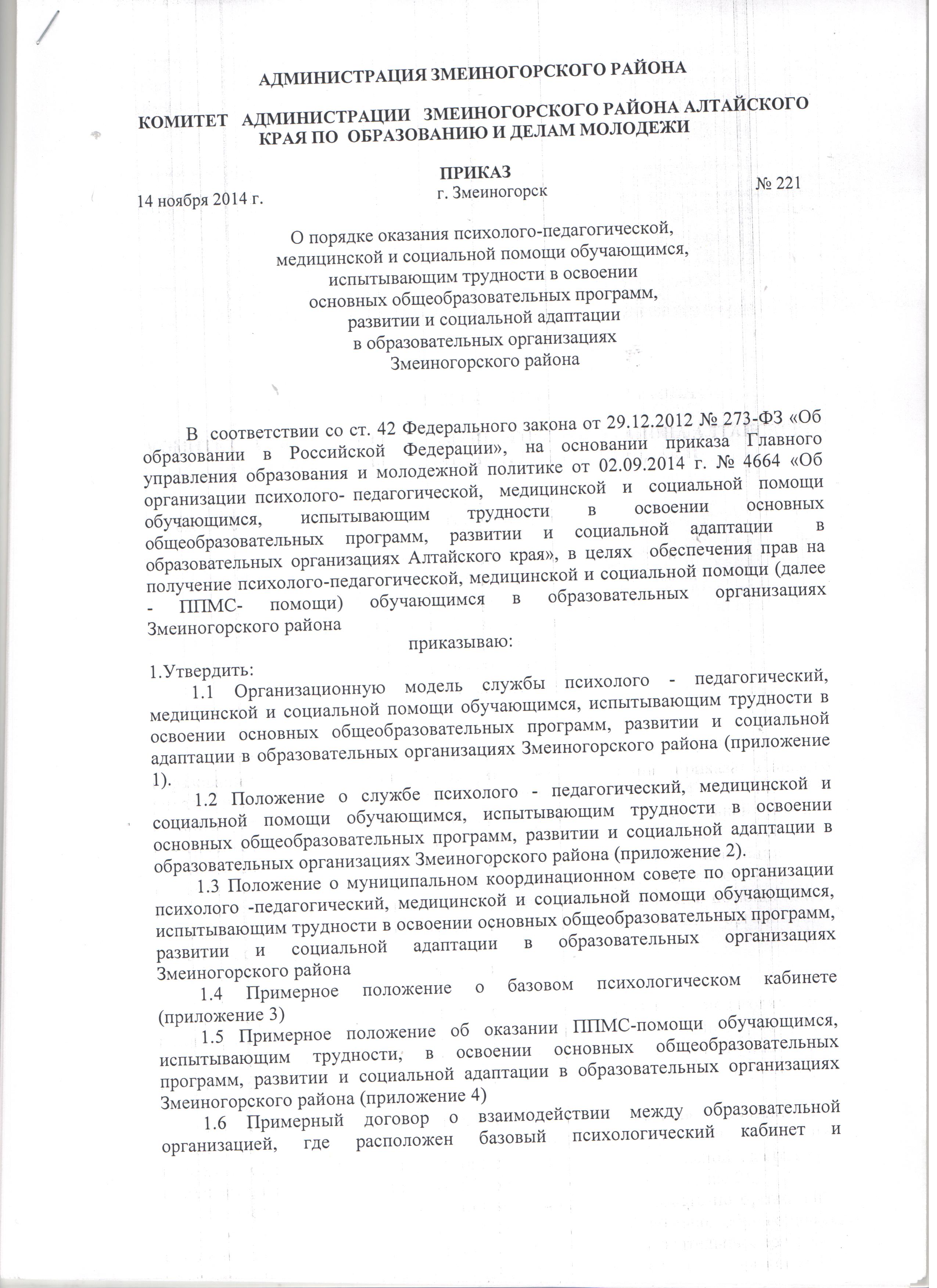 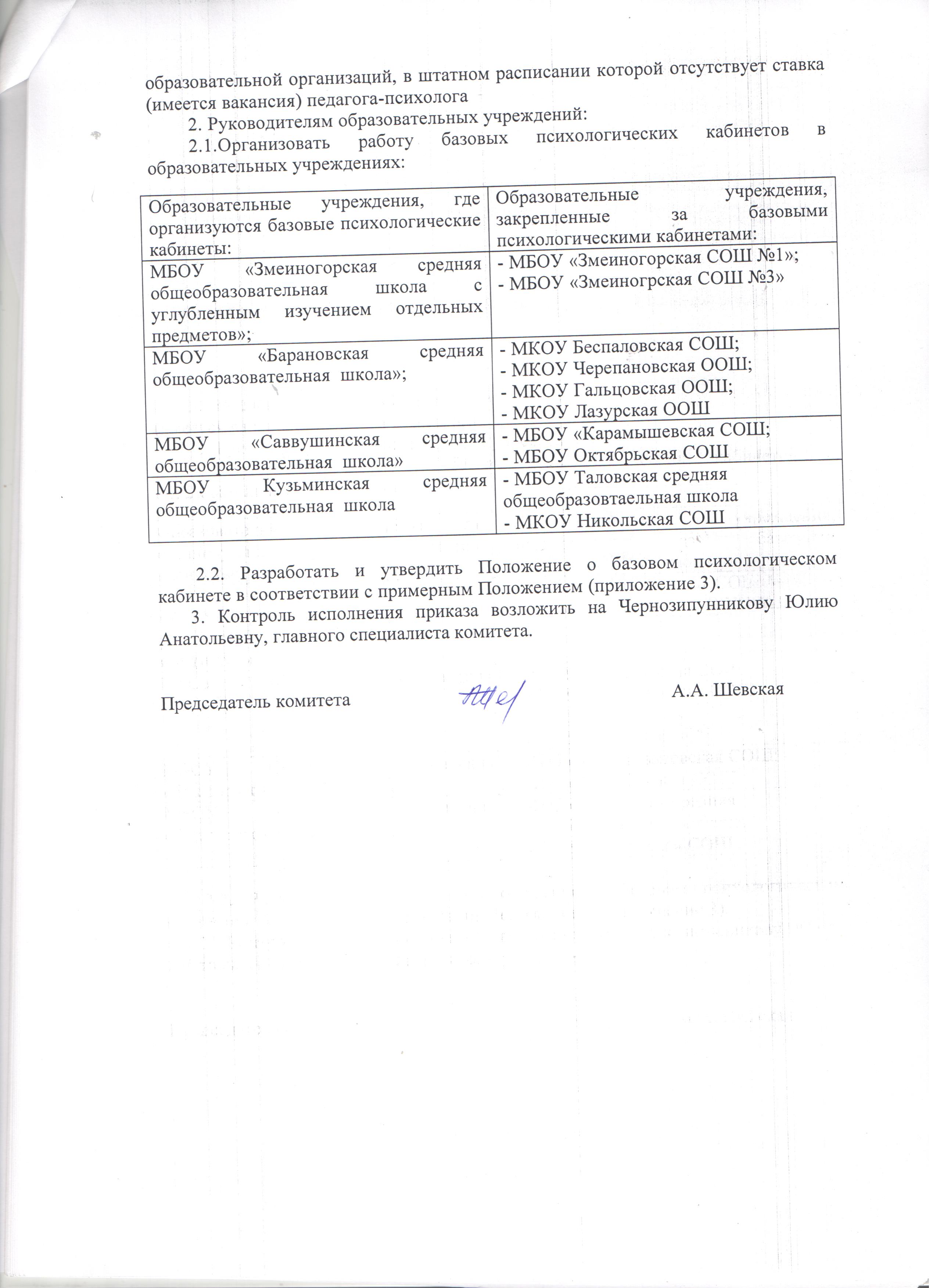 Приложение1  к  приказу от 14.11.2014 № 221Организационная модель ППМС-службы в образовательных организациях Змеиногорского районаПриложение 2  к  приказу от 14.11.2014 № 221ПОЛОЖЕНИЕо службе психолого-педагогической, медицинской и социальнойпомощи обучающимся, испытывающим трудности в освоении основныхобщеобразовательных программ, развитии и социальной адаптации1. Общие положенияНастоящее Положение разработано в соответствии со ст. 42 Федерального
закона от 29.12.2012 № 273-ФЗ «Об образовании в Российской Федерации», в целях правовой, организационно-управленческой и методической основы формиро
вания и организации службы психолого-педагогической, медицинской и социаль
ной помощи (далее - ППМС-служба) обучающимся, испытывающим трудности в
освоении основных общеобразовательных программ, развитии и социальной адаптации (далее - обучающиеся), в Змеиногорском районе, определяет ее структуру и порядок управления.Основной целью ППМС-службы является обеспечение доступности получения обучающимися, испытывающим трудности в освоении основных общеобразовательных программ, развитии и социальной адаптации, комплексной психолого-
педагогической, медицинской и социальной помощи (далее - ППМС-помощь).ППМС-помощь обучающимся и их родителям (законным представителям)
в Змеиногорском районе оказывается по следующим направлениям в соответствии с видом деятельности организаций:оказание ППМС-помощи обучающимся образовательных организаций, реализующих образовательные программы начального общего, основного общего и среднего общего образования;оказание ППМС-помощи в развитии и социальной адаптации детям-сиротам и детям, оставшимся без попечения родителей, несовершеннолетним обучающимся, признанным в случаях и порядке, которые предусмотрены уголовно-процессуальным законодательством, подозреваемым, обвиняемым или подсудимыми по уголовному делу, либо являющимся потерпевшими или свидетелями преступления;1.4.	ППМС-служба действует на основании следующих нормативных правовых актов:приказ Министерства образования и науки Российской Федерации от 30.08.2013 № 1015 «Об утверждении Порядка организации и осуществления образовательной деятельности по основным общеобразовательным программам - образовательным программам начального общего, основного общего и среднего общего образования»;приказ Министерства образования и науки Российской Федерации от 20.09.2013 № 1082 «Об утверждении Положения о психолого-медико-педагогической комиссии»;постановление Администрации Алтайского края от 30.01.2013 №37 «Об утверждении Положения об организации психолого-педагогического сопровождения образования детей-инвалидов в общеобразовательных организациях Алтайского края, реализующих образовательные программы начального общего, основного общего и среднего общего образования»;приказ Главного управления образования и молодежной политики Алтайского края от 14.02.2014 № 905 «Об утверждении Порядка работы центральной психолого-медико-педагогической комиссии Алтайского края»;приказ Главного управления образования и молодежной политики Алтайского края от 12.03.2014 № 1527 «О деятельности педагога-психолога в образовательных организациях Алтайского края».приказ комитета Администрации Змеиногорского района по образованию и делам молодежи от 31.03.2014 №82 «Об организации целенаправленной работы по повышению уровня психолого-педагогической компетентности педагогов в общеобразовательных организациях Змеиногорского района».2. Организационная структура ППМС-службы2.1. Под ППМС-службой понимается трехуровневая организационная структура оказания ППМС-помощи: уровень образовательной организации, муниципальный уровень, региональный уровень.II. Муниципальный уровеньКомитет Администрации Змеиногорского района по образованию и делам молодежи:организует ППМС-помощь на муниципальном уровне в подведомственных организациях;разрабатывает, утверждает пакет нормативных документов, регламентирующих оказание ППМС-помощи обучающимся муниципального образования, контроль за их исполнением, организуют деятельность базовых психологических кабинетов;направляет на организованные Главным управлением образования и молодежной политики курсы повышения квалификации специалистов ППМС-службы;составляет и реализует план повышения психолого-педагогической компетентности педагогов и родителей (законных представителей) обучающихся Змеиногорского  района;заключает Соглашение о взаимодействии с КГБОУ «Алтайский краевой центр диагностики и консультирования»;осуществляет мониторинг кадрового обеспечения в подведомственных образовательных организациях и мониторинг эффективности оказываемой организациями, осуществляющими образовательную деятельность ППМС-помощи обучающимся, испытывающим трудности в освоении основных общеобразовательных программ, развитии и социальной адаптации.Органы опеки и попечительства проводят индивидуальную профилактическую работу с привлечением организаций, оказывающих ППМС-помощь, с несовершеннолетними обучающимися, признанными в случаях и порядке, которые предусмотрены уголовно-процессуальным законодательством, подозреваемыми, обвиняемыми или подсудимыми по уголовному делу, либо являющимися потерпевшими или свидетелями преступления, из числа детей-сирот и детей, оставшихся без попечения родителей.Муниципальный центр психолого-педагогической, медицинской и социальной помощи обучающимся, испытывающим трудности в освоении основных общеобразовательных программ, развитии и социальной адаптации организует ППМС-помощь, комплексную психологическую, социально-педагогическую и медико-консультативную помощь участникам образовательных отношений, оказывает организационно-методическую помощь образовательным организациям по осуществлению психокоррекиионной и профилактической работы с обучающимися.Базовый психологический кабинет предоставляет ППМС-помощь обучающимся из закрепленных за базовым психологическим кабинетом образовательных организаций, осуществляет организационно-методическое сопровождение руководителей, педагогов-психологов, педагогов, классных руководителей из закрепленных за базовым психологическим кабинетов образовательных организацийТерриториальная психолого-медико-педагогическая комиссия организует своевременное выявление детей с особенностями в физическом и (или) психическом развитии и (или) отклонениями в поведении, проведение их комплексного психолого-медико-педагогического обследования и подготовка по результатам обследования рекомендаций по оказанию им психолого-медико-педагогической помощи и организации их обучения и воспитания, а также подтверждение, уточнение или изменение ранее данных рекомендаций.Муниципальные профессиональные объединения педагогов-психологов, социальных педагогов, учителей-логопедов осуществляют содержательное и информационно-методическое сопровождение профессиональной деятельности специалистов ППМС-службы муниципальных общеобразовательных организаций, организуют работу по повышению психолого-педагогической компетентности педагогов.III. Уровень образовательной организации. Руководитель образовательной организации: - организует ППМС-помощь, координирует деятельность психолого-медико-педагогического консилиума, профессиональных объединений педагогов, курирует работу педагога-психолога, социального педагога и учителя-логопеда;- утверждает пакет нормативных документов, регламентирующих оказание ППМС-помощи в организации, контроль за их исполнением;- обеспечивает повышение психолого-педагогической компетентности педагогов и родителей (законных представителей) обучающихся; - ежегодно проводит самооценку оказания ППМС-помощи.При необходимости заключает договор о взаимодействии с образовательной организацией, где расположен базовый психологический кабинет (или муниципальным центром оказания психолого-педагогической, медицинской и социальной помощи обучающимся, испытывающим трудности в освоении основных общеобразовательных программ, развитии и социальной адаптации).Психолого-меднко-педагогический консилиум (далее - ПМПк) в общеобразовательной организации создается для определения методов, содержания и продолжительности оказания ППМС-помощи обучающимся, в том числе не ликвидировавшим по одному или нескольким учебным предметам, курсам, дисциплинам (модулям) образовательной программы, в установленные сроки академической задолженности с момента ее образования.Педагоги-психологи, социальные педагоги, педагоги, учителя-логопеды, учителя-дефектологи общеобразовательных образовательных организаций предоставляют ППМС-помощь на бесплатной основе, при наличии письменного согласия родителей (законных представителей) обучающихся, в следующих формах:- психолого-педагогическое консультирование обучающихся, их родителей (законных представителей) и педагогов;-коррекционно-развивающие и компенсирующие занятия с обучающимися, логопедическая помощь обучающимся;- комплекс реабилитационных и других медицинских мероприятий;- помощь обучающимся в профориентации и социальной адаптации.При отсутствии специалистов в муниципальной образовательной организации оказание необходимой ППМС-помощи обучающимся осуществляется специалистами базового психологического кабинета или муниципального ППМС-центра (на основании договора).Профессиональные объединения педагогов образовательной организации осуществляют повышение психолого-педагогической компетентности педагогов, обсуждают эффективные методы обучения и воспитания и рекомендации краевых и муниципальных профессиональных объединений педагогов при предоставлении ППМС-помощи.Приложение 3 к  приказу от 14.11.2014 № 221ПРИМЕРНОЕ ПОЛОЖЕНИЕ о базовом психологическом кабинете	1.	Общие положенияНастоящее Положение о базовом психологическом кабинете определяет
основы функционирования базового психологического кабинета как муниципального центра, предоставляющего общеобразовательным организациям услуги по
оказанию психолого-педагогической, медицинской и социальной помощи обучающимся, испытывающим трудности в освоении основных общеобразовательных
программ, развитии и социальной адаптации (далее - ППМС-помощь).Цель деятельности базового психологического кабинета - обеспечение
доступности получения ППМС-помощи   в муниципальном образовании.Основные задачи базового психологического кабинета:организация взаимодействия с муниципальными образовательными организациями, в штатных расписаниях которых отсутствует ставка (имеется вакансия) педагога-психолога, по оказанию ППМС-помощи обучающимся, их родителям (законным представителям) и педагогам.1.4.	На территории муниципального образования может функционировать как
один, так и несколько базовых психологических кабинетов.	2.	Порядок создания базового психологического кабинета2.1.	Базовый психологический кабинет создается приказом муниципального
органа управления образованием на базе образовательной организации, располагающей следующими кадровыми и материально-техническими ресурсами для оказания ППМС-помощи:наличие в штатном расписании ставки педагога-психолога: наличие педагога-психолога с первой/высшей квалификационной категорией или стажем работы не менее 3 лет в данной должности;наличие в образовательной организации психологического кабинета, оборудованного в соответствии с требованиями к материально-техническому оснащению, изложенными п.4. настоящего Положения.2.2.	Копия   приказа муниципального органа управления образованием о
создании базового психологического кабинета образовательной организации муниципального образования направляется  в электронном и  печатном виде в отдел воспитания и дополнительного образования Главного управления образования
и молодежной политики Алтайского края для включения его в реестр базовых
психологических кабинетов Алтайского края.2.3.	Информация о создании базового психологического кабинета образовательной организации размещается на сайте муниципального органа управления образованием с обязательным указанием списка образовательных организаций, которые могут пользоваться услугами по оказанию ППМС-помощи базового психологического кабинета в порядке, установленном настоящим Положением, а также на сайтах муниципальных образовательных организаций.3. Организация деятельности базового психологического кабинета3.1.Основанием для взаимодействия образовательной организации, имеющей базовый психологический кабинет, с муниципальными образовательными организациями, в штатных расписаниях которых отсутствует ставка (имеется вакансия) педагога-психолога, является Договор о взаимодействии (приложение 8 настоящего приказа). К договору о взаимодействии муниципальная образовательная организация, в штатном расписании которой отсутствует ставка (имеется вакансия) педагога-психолога, прилагает:положение о школьном психолого-медико-педагогическом консилиуме (далее - ПМПк), график его плановых заседаний;заверенные копии заключений территориальной (центральной) психолого-медико-педагогической комиссии (далее - ПМПК) на обучающихся с ограниченными возможностями здоровья, справки бюро медико-социальной экспертизы на детей-инвалидов;список обучающихся, состоящих на внутришкольном учете, в подразделении по делам несовершеннолетних Удалее - ПДН), на учете в комиссии по делам несовершеннолетних и защите их прав (далее - КДНиЗП), проживающие в семьях, находящихся в социально опасном положении (далее - СОН), а также имеющих собственные суицидальные попытки, либо суицидальные попытки (факты суицидов) среди родственников;список обучающихся, не ликвидировавших по одному или нескольким учебным предметам, курсам, дисциплинам (модулям) образовательной программы в течение полугодия академической задолженности с момента ее образования;письменные заявления (согласия или несогласия) родителей (законных представителей) обучающихся об оказании ППМС-помощи.На основании данного приложения утверждается график и место оказания ППМС-помощи указанной категории обучающихся, совместный план мероприятий, который может включать следующие виды услуг:участие педагога-психолога базового психологического кабинета в работе школьного ПМПк в соответствии с графиком его работы;проведение углубленной диагностики обучающихся при подготовке заседания ПМПк в части своей компетенции;участие в разработке, согласовании и реализации индивидуальных программ психолого-педагогического сопровождения образования детей-инвалидов, индивидуальных программ реабилитации (ИПР) детей-инвалидов и обучающихся с ограниченными возможностями здоровья на основе полученных рекомендаций территориальной (центральной) ПМПК; контроль за динамическим развитием обучающегося в рамках своей компетенции;участие в разработке и реализации индивидуальной программы педагогической и социально-педагогической помощи и психологического сопровождения обучающихся, находящихся в социально опасном положении, контроль за динамическим развитием обучающегося в части своей компетенции;профдиагностика и профконсультирование обучающихся и их родителей (законных представителей);консультирование педагогов, родителей (законных представителей) обучающихся, самих обучающихся по вопросам обучения и развития конкретных обучающихся и ученических групп.Базовый   психологический  кабинет  может  реализовывать  совместные
планы с несколькими общеобразовательными организациями при наличии достаточного количества педагогов-психологов.Педагогом-психологом базового психологического кабинета по каждой
общеобразовательной организации, с которой заключен Договор о сотрудничестве,
отчетная документация ведется отдельно и хранится в сейфе (шкафу с замком) базового психологического кабинета. Психологические заключения, рекомендации,
характеристики предоставляются заявителю, родителям (законным представителям) обучающегося и фиксируются в журнале выдачи справок, характеристик, рекомендаций. Передача информации третьим липам недопустима.4. Основные требования к материально-техническому оснащению и зонированию психологического кабинета, в том числе базового психологического кабинета, в том числе базового психологического  кабинетаПриложение 4 к  приказу от 14.11.2014 № 221ПРИМЕРНОЕ ПОЛОЖЕНИЕ ОБ ОКАЗАНИИ ППМС-ПОМОЩИобучающимся, испытывающим трудности в освоении основныхобщеобразовательных программ, развитии и социальной адаптации вобразовательных организацияхОказание ППМС-помощи представляет целостную деятельность педагога-психолога, направленную на преодоление, или компенсирование имеющихся у обучающихся трудностей в обучении, развитии и социальной адаптации и состоит из 3 этапов: постановка проблемы, выявление причин трудностей в обучении, развитии и социальной адаптации, комплекс мероприятий, направленных на решение проблемы.1 этап. Постановка проблемы.1.1. Основанием для оказания ППМС-помощи является (за исключением категорий обучающихся, обозначенных в п. 1.2. и п.1.3.):личное обращение к педагогу-психологу со стороны обучающегося, учителя или родителей (законных представителей) обучающегося относительно его проблем обучения, поведения, психического состояния. При отсутствии в школе педагога-психолога запрос на оказание ППМС-помощи направляется педагогу-психологу базового психологического кабинета, или специалисту комитета Администрации Змеиногорского района по образованию и делам молодежи (далее комитета) для формирования заявки (до 01 октября и 01 февраля) на оказание ППМС-помощи специалистами АКЦДК с выездом специалистов в Змеиногорский район;обращение педагога-психолога к родителям (законным представителям) обучающегося о необходимости проведения углубленной диагностики по итогам плановых психодиагностических минимумов, содержание и график проведения которых утвержден решением краевого профессионального объединения педагогов-психологов (протокол №2 от 24.04.2014) и размещен на сайте АКЦДК: http://akcdk.edu22/info/. Проведение психодиагностики фиксируется в журнале учета диагностических исследований (Форма 5 Приложения 3 к приказу Главного управления от 12.03.2014 № 1527).1.2. Основанием для предоставления образовательных услуг, в том числе ППМС-помощи, обучающимся с ограниченными возможностями здоровья, детям-инвалидам является:письменное заявление (согласие) родителей (законных представителей) в образовательную организацию об обучении обучающегося по основной адаптированной образовательной программе в соответствии с заключением территориальной (центральной) психолого-медико-педагогической комиссии (далее - ПМПК);письменное заявление родителей (законных представителей) в образовательную организацию о психолого-педагогическом сопровождении образования ребенка-инвалида в соответствии со справкой ФКУ «Главное бюро медико-социальной экспертизы по Алтайскому краю» (далее - МСЭ), индивидуальной программой реабилитации ребенка-инвалида (далее - ИПР) в соответствии с постановлением Администрации Алтайского края от 30.01.2013 № 37 «Об утверждении Положения об организации психолого-педагогического сопровождения образования детей-инвалидов в общеобразовательных учреждениях Алтайского края, реализующих образовательные программы начального общего, основного общего и среднего общего образования».1.3. Организация предоставления ППМС-помощи обучающимся, не ликвидировавшим по одному или нескольким учебным предметам, курсам, дисциплинам (модулям) образовательной программы в установленные сроки академической задолженности с момента ее образования, осуществляется на основе письменного обращения за помощью в школьный психолого-медико- педагогический консилиум (далее - ПМПк) родителей (законных представителей) обучающегося, педагогов, либо самого обучающегося, достигшего возраста 15 лет.2 этап. Выявление причин трудностей в обучении, развитии и социальной адаптации.2.1. Для выбора методов, содержания и продолжительности оказания ППМС- помощи обучающимся (за исключением категорий обучающихся, обозначенных в п.2.2 и п.2.3) педагогом-психологом проводится углубленная диагностика обучающегося при наличии письменного согласия родителей (законных представителей).Вся отчетная документация педагога-психолога, включая результаты психодиагностических обследований и рекомендации по их итогам, хранится в кабинете педагога-психолога в сейфе (шкафу с замком). Рекомендации по организации ППМС-помощи по итогам углубленной психодиагностики доводятся до сведения родителей (законных представителей). Предложенные рекомендации реализуются только с их письменного согласия.2.2. Выявление причин трудностей в обучении, развитии и социальной адаптации обучающихся с ограниченными возможностями здоровья, детей- инвалидов включает анализ условий, препятствующих полноценному освоению ими образовательной программы, развитию и социальной адаптации.2.3. Порядок выявления причин трудностей в обучении, развитии и социальной адаптации обучающихся, не ликвидировавших по одному или нескольким учебным предметам, курсам, дисциплинам (модулям) образовательной программы в установленные сроки академической задолженности с момента ее образования осуществляется регламентом работы школьного ПМПк.3 этап. Комплекс мероприятий, направленных на решение проблемы.3.1. Оказание ППМС-помощи обучающимся включает:разработку и проведение групповых (индивидуальных) психолого-педагогических коррекционно-развивающих занятий (при наличии тематического плана занятий, утвержденного руководителем образовательной организации; заполнения отчетной документации. Решение о прекращении ППМС-помощи принимается педагогом психологом на основании динамического контроля развития обучающегося;участие педагогических и административных работников образовательных организаций в разработке и реализации индивидуальной программы педагогической и социально-педагогической помощи, психологического сопровождения обучающихся, находящихся в социально опасном положении;консультирование педагогов и родителей (законных представителей) по вопросам обучения и развития конкретных обучающихся и ученических групп, ведение педагогом-психологом отчетной документации; оказание помощи обучающимся в профориентации и социальной адаптации, в том числе, по формированию жизнестойкости обучающихся, в соответствии с календарным планом работы педагога-психолога на учебный год, утвержденным руководителем образовательной организации.3.2. Комплекс мероприятий, направленных на предоставление образовательных услуг обучающимся с ограниченными возможностями здоровья, детям-инвалидам, а также с обучающимися, не ликвидировавшими по одному или нескольким учебным предметам, курсам, дисциплинам (модулям) образовательной программы в установленные сроки академической задолженности с момента ее образования, и признанными обучающимися с ограниченными возможностями здоровья по итогам реализации предыдущих этапов работы:ежегодное обследование на школьном ПМПк не менее 2-х раз в учебном году (в период адаптации, по итогам учебного года);разработка и согласование с родителями (законными представителями) программы индивидуального сопровождения, индивидуального учебного плана для обучающихся с ограниченными возможностями здоровья, детей-инвалидов с учетом рекомендаций школьного ПМПк, территориальной (центральной) ПМПК, индивидуальной программы реабилитации (для детей-инвалидов);организация психолого-педагогического сопровождения образования детей-инвалидов, в том числе обучающихся индивидуально на дому, в соответствии с постановлением Администрации Алтайского края от 30.01.2013 №37 «Об утверждении Положения об организации психолого-педагогического сопровождения образования детей-инвалидов в общеобразовательных организациях Алтайского края, реализующих образовательные программы начального общего, основного общего и среднего общего образования»;оказание консультативной помощи родителям (законным представителям) детей с ограниченными возможностями здоровья, детей-инвалидов, работникам образовательной организации по вопросам их воспитания, обучения и коррекции нарушений развития;заключение договора с ресурсной базовой школой в соответствии с приказом Главного управления от 16.01.2014 №307 «Об утверждении Комплексного плана мероприятий по обеспечению доступной среды для детей-инвалидов и детей с ограниченными возможностями здоровья в Алтайском крае на 2014 - 2015 годы» (для образовательных организаций, не включенных в реализацию Государственной программы «Доступная среда»).Приложение 5к приказ от 14.11.2014 №221ПРИМЕРНЫЙ ДОГОВОРо взаимодействии между образовательной организацией с базовымпсихологическим кабинетом и образовательной организацией, в штатномрасписании которой отсутствует ставка (имеется вакансия) педагога-психолога«	»	20	год	(наименование     образовательной     организации     сбазовым    психологическим    кабинетом,    именуем_     в   дальнейшем    «Базовыйпсихологический    кабинет»,    в   лице   директора	   __   (ФИОдиректора), действующего    на    основании     Устава,     с     одной    стороны,    и	_____	    (наименование    образовательной    организации,    вштатном    расписании    которой    отсутствует    педагог-психолог), именуем     вдальнейшем «Школа», в   лице   директора__	(ФИО директора),действующего   на   основании   Устава,   с   другой   стороны,   вместе именуемые «Стороны» заключили договор о нижеследующем:1. Предмет договораПредметом   настоящего   Договора   является   взаимодействие  Базового
психологического   кабинета   и  Школы  по  оказанию   психолого-педагогической,
медицинской   и   социальной   помощи   (далее       ППМС-помощь)   обучающимся
Школы, испытывающим трудности в освоении основных общеобразовательных
программ, развитии и социальной адаптации (далее - Обучающиеся).Стороны принимают на себя обязательства по совместной разработке и
реализации плана мероприятий, направленных на решение проблем в обучении и
развитии обучающихся, несут ответственность за неисполнение или ненадлежащее
исполнение взятых на себя обязательств.2.	Права и обязанности Сторон
2.1. Школа:2.1.1.	осуществляет доставку обучающихся к месту оказания ППМС-помощи,
несет ответственность за их безопасность и здоровье;2.1.2.	осуществляет  сбор   письменных   заявлении   с  родителей   (законных
представителей) обучающихся о согласии или несогласии на оказание ППМС-
помощи;2.1.3.	осуществляет организационные мероприятия по созданию условий для
работы   педагога-психолога   Базового   психологического   кабинета  (канцтовары,
оргтехника, компьютер) в случае оказания ППМС-помощи на территории Школы;2.1.4.	осуществляет   систематическое   информирование   обучающихся,   их
родителей  (законных  представителей)  и  педагогов  о   возможности   получения
ППМС-помощи;2.1.5.	назначает ответственного педагога за организацию взаимодействия с
Базовым психологическим кабинетом по реализации совместного плана работы;2.1.6. предоставляет следующие ресурсы для реализации плана мероприятий, направленного на решение проблем в обучении и развитии обучающихся:2.2. Базовый психологический кабинет:2.2.1.	оказывает   следующую   ППМС-помощь   обучающимся   Школы,   их
родителям (законным представителям), педагогам (нужное подчеркнуть):участие работе ПМПк Школы в соответствии с графиком его работы;проведение углубленной диагностики обучающихся при подготовке заседания школьного ПМПк в части своей компетенции;участие в разработке, согласовании и реализации индивидуальных программ психолого-педагогического сопровождения образования детей-инвалидов, индивидуальных программ реабилитации (ИПР) на основе полученных рекомендаций территориальной (центральной) ПМПК; осуществление контроля за динамическим развитием этих обучающихся в рамках своей компетенции;участие в разработке и реализации индивидуальной программы педагогической и социально-педагогической помощи и психологического сопровождения обучающихся, находящихся в СОП, осуществление контроля за динамическим развитием обучающегося в части своей компетенции;профдиагностика и профконсультирование обучающихся и их родителей (законных представителей);консультирование педагогов, родителей (законных представителей) обучающихся, самих обучающихся по вопросам обучения и развития конкретных обучающихся и ученических групп;оказывает ППМС-помощь обучающимся Школы только при наличии
письменного согласия родителей (законных представителей);ведет отчетную документацию, согласно Приложению 4  к приказу
Главного управления образования и молодежной политики Алтайского края от
12.03.2014 № 1527,       обеспечивает ее сохранность в течение 5 лет;соблюдает условия конфиденциальности: отчеты составляет в форме,
исключающей     идентификацию    личности     обучающегося;     психологические
заключения,   рекомендации,   характеристики   предоставляет   только   заявителю,
обучающемуся, родителям (законным представителям) обучающегося.3. Ответственность Сторон3.1.	Стороны   обеспечивают   конфиденциальность   персональных   данных,
полученных в рамках настоящего договора, при этом персональные данные могут
быть использованы лишь в целях, для  которых они сообщены. За нарушение
данного   обстоятельства   Стороны   несут   ответственность    в   соответствии   с
законодательством Российской Федерации.Настоящий договор   вступает   в   силу   с   момента   его   подписания
Сторонами, скрепления печатями.Настоящий  договор  составлен     в     двух     подлинных     экземплярах,
имеющих  одинаковую юридическую силу,  по  одному  экземпляру для  каждой
из Сторон.3.4.	Каждая   из   Сторон   имеет   право      изменить   (расторгнуть)   условия
настоящего договора, письменно уведомляя об этом другую Сторону за два месяца
до изменения (расторжения) договора. По согласованию Сторон в договор могут
быть внесены изменения и дополнения, оформленные в виде дополнительных
соглашений к настоящему договору.3.7. Сторона, не исполнившая или ненадлежащим образом исполнившая обязательства по настоящему договору, освобождается от ответственности в случае наступления обстоятельств непреодолимой силы, если они значительно влияют на срок исполнения обязательств, принятых по настоящему договору.4. Адреса, банковские реквизиты и подписи СторонПриложение 6к  приказу от 14.11.2014 № 221ЛИСТ САМООЦЕНКИэффективности деятельности образовательной организации по оказанию психолого-педагогической помощи обучающимся, испытывающим трудности в освоении основных общеобразовательных программ, развитии и социальной адаптации и их родителям (законным представителям).Цель: проведение образовательными организациями самооценки по созданию условий для эффективного оказания психолого-педагогической, медицинской и социальной помощи обучающимся, испытывающим трудности в освоении основных общеобразовательных программ, развитии и социальной адаптации и их родителям (законным представителям).21-29 баллов - высокий уровень эффективности оказания ППМС помощи12-20 баллов - средний уровень эффективности оказания ППМС помощи11 баллов и ниже - низкий уровень эффективности оказания ППМС помощиВыводы:_______________________________________________________________________________________________________________________________________________________________________________________________________________________________________________________________________________________Рекомендации:1.____________________________________________________________________________________________2.____________________________________________________________________________________________ДатаПодписи членов комиссииПриложение 7к  приказу от 14.11.2014 № 221МОНИТОРИНГ ЭФФЕКТИВНОСТИоказываемой организациями, осуществляющими образовательную деятельность, психолого-педагогической, медицинской и социальной помощи обучающимся, испытывающим трудности в освоении основных общеобразовательных программ, развитии и социальной адаптации _____________________ района (города) за 20__/ 20__учебный годСектор   (зона)    психологического кабинета, его назначениеОборудованиеЗона ожидания приемаСтулья (диван), информационные стендыСектор психологического консультированияКресла (диван), журнальный столик, оформление стен (картины,  панно),  информационные  материалы, возможна установка аквариумаСектор индивидуальной диагностической и коррекционно- развивающей работыШкольный стол (с соответствующей маркировкой по росту), стул, настольное зеркало, персональный компьютер (ноутбук).Сектор  снятия   психоэмоционального напряжения и релаксацииМягкая   мебель   (или   релаксационные   кресла- трансформеры), ковер (ковровое покрытие), теневые шторы (жалюзи), музыкальное оборудование (музыкальный центр или компьютер с колонками), релаксационное световое оборудование с незначительной скоростью динамики смены цветов и перемещений световых проекций (световая пузырьковая труба, светомерцающий ковер «Млечный путь»); тактильное оборудование, стимулирующее рецепторы осязания, развивающее моторику рук и осязание ступней ног, сухой бассейн.Игровой сектор для проведениякоррекционно- развивающей работы с обучающимися и их родителями (законными представителями)Оборудование   для   организации   продуктивной творческой деятельности: глина, акварель, песок, шишки, ракушки, семена растений, канцтовары (цветная бумага, клей, ножницы и др.); игрушки  разной фактуры и размера.Сектор (кабинет) для групповой работыСтулья, столы (с соответствующей маркировкой no росту), маркерная доска или флип-чарт.Рабочее      место психологаМебель: стол, стул, шкаф для хранения методических и дидактических материалов, сейф (шкаф с замком) для хранения документации). Оргтехника: персональный компьютер (ноутбук), принтер, доступ к сети Интернет. Методические  материалы  для  организации  направлений деятельности (диагностика,  консультирование,  коррекция,   развитие,  просвещение); компьютерные сертифицированные диагностические методики и программное обеспечение для
организации коррекционно-развивающей работы,CD-диски с релаксационной музыкой.Проводит первичную консультацию с заявителем по психолого-педагогической проблеме обучающегося Родители (законные представители) устно формулируют проблему.Педагоги, администрация формулируют проблему, описывают комплекс примененных педагогических мер, их эффективность, оценивают динамику изменений обучающегося.Выявление причин  трудностей  в обучении, раз витии и социальнойадаптации(при наличии письменного согласия родителейПроводит углубленную психологическую диагностику. В случае самостоятельногоопределения причины заявленной проблемы, определяет методы,содержание и продолжительность оказания ППМС-помощи. Доводит результаты диагностики до родителей (законных представителей), предложенныерекомендации реализует только с их письменного согласия.Проводит углубленную диагностику в рамках подготовки к ПМПк.Доводит рекомендации ПМПк до сведения родителей (законных представителей),предложенные рекомендации реализует только с их письменного согласия.В случае необходимости проведения комплексного психолого-медико-педагогического обследования обучающегося, рекомендует обратитьсяна ПМПк (или в территориальную ПМПК).Осуществляет диспетчерскую функцию в ситуациях, требующих привлечения к работе с обучающимися или семьей других специалистовРодители (законные представители) по желанию даютписьменное согласие на проведение углубленной психодиагностики(комплексного психолого-медико-педагогического обследования).Родители (законные представители) по желанию дают письменное согласие на организацию ППМС-помощи по итогам диагностики.Разрабатывает и проводит коррекционно-развивающие занятия. Осуществляетдинамический контроль развития обучающегося.Родители (законные представители), классный руководитель,учителя-предметники, выполняют рекомендациипедагога-психолога, осуществляют преемственность в подходах, методах решения проблемы.Участвует в разработке и реализации индивидуальных программ психолого-педагогического сопровождения образования детей-инвалидов, ИПР ребенкаинвалида и обучающегося с ограниченными возможностями здоровья на основеполученных рекомендаций ПМПК. Осуществляет динамический контрольразвития обучающегося.Родители (законные представители), классный руководитель,учителя-предметники, администрация участвуютв разработке и реализации индивидуальных программ психолого-педагогического сопровождения образования детей-инвалидов, ИПР ребенка-инвалида и обучающихся с ограниченными возможностями здоровья в рамках своей компетенцииУчаствует в разработке, реализации, корректировке (при необходимости) межведомственной индивидуальной программы реабилитации обучающихся, находящихся в социально опасном положении в части своей компетенции.Осуществляет динамический контроль развития обучающихся.Представители субъектов профилактики участвуют вразработке и реализации межведомственной индивидуальной программы реабилитации обучающихся, находящихся в социально опасном положении в части своей компетенцииОсуществляет профориентацию и профконсультирование обучающихся, проводитпросветительские и профилактические мероприятия по формированию жизнестойкости, формированию здорового и безопасного образа жизниАдминистрация утверждает перспективный план работы педагога-психолога.Родители (законные представители), педагоги участвуют в просветительских и профилактических мероприятияхКонсультирует педагогов, администрацию, родителей (законных представителей)по вопросам обучения и развития конкретных обучающихся и ученических групп. Принимает участие в реализации плана по повышению психолого-педагогической компетентности педагогов.Администрация формирует план мероприятий по повышению психолого-педагогической компетентности педагогов.Общеобразовательная организация, в штатном        расписании        которойотсутствует педагог-психологРеквизитыДиректор _________И.О. ФамилияМПОбщеобразовательная организация, где расположен базовый психологический кабинет РеквизитыДиректор __________И.О. Фамилия МП№п/п Наименование мероприятияБаллыПримечание11. Разработаны и утверждены документы (указать реквизиты,)регламентирующие деятельность по оказанию ППМСпомощи:положение об оказании ППМС помощи,положение о психолого-медико педагогическом консилиуме,положение о психологическом кабинете,заключен договор о взаимодействии с базовым психологическим кабинетом,внесены изменения в должностные инструкции педагогических работников, оказывающих ППМС помощь.1111Минимум -4 балла2Наличие в штатном расписании ставки:педагога-психологасоциального педагогаучителя-логопеда, учителя-дефектолога111Минимум -0 баллов3Наличие психологического кабинета, оборудованного в соответствиис требованиями к материально-техническомуоснащению (п. 4 приложения 2 настоящего приказа):3 и более секторовменее 3-х секторов 332Минимум -0 баллов4Организована деятельность психолого-медико-педагогического консилиума (ПМПк):утвержден приказом директора состав ПМПксоставлен график заседаний ПМПкведется документация ПМПк111Минимум - 3 балла5Ежегодно проводится мониторинг эффективности оказываемойППМС-помощи.1Минимум -1балл6Доля обучающихся, получивших ППМС (от количества нуждавшихся):75%-100%50%-74%25%-49%321Минимум -1балл7Организовано повышение психолого-педагогической компетентности педагогических работников (учителей- предметников, классных руководителей):75%-100% 50%-74% 25%-49% 321Минимум -1балл8Организовано повышение психолого-педагогической компетентности руководящих работников: 75%-100% 50%-74% 25%-49% 321Минимум -1 балл                                 9Организовано участие педагога-психолога, социального педагога, учителя-логопеда, учителя-дефектолога в краевых 0 балловсеминарах, вебинарах, в курсах повышения квалификации, профессиональных конкурсах:4 и более раз 32-3 раза 21 раз 1321Минимум -0 баллов10Положение об оказании ППМС помощи обсуждалось: на педагогическом совете на управляющем (попечительском) совете на совещании при директоре 111Минимум -1баллОбразовательная организацияОбще кол-во обучающихсяКол-во обучающихся, нуждающихся и получающих ППМС-помощьКол-во обучающихся, нуждающихся и получающих ППМС-помощьКол-во обучающихся, нуждающихся и получающих ППМС-помощьКол-во обучающихся, нуждающихся и получающих ППМС-помощьКол-во обучающихся, нуждающихся и получающих ППМС-помощьКол-во обучающихся, нуждающихся и получающих ППМС-помощьКол-во обучающихся, нуждающихся и получающих ППМС-помощьКол-во обучающихся, нуждающихся и получающих ППМС-помощьКол-во обучающихся, нуждающихся и получающих ППМС-помощьКол-во обучающихся, нуждающихся и получающих ППМС-помощьКол-во обучающихся, нуждающихся и получающих ППМС-помощьКол-во обучающихся, нуждающихся и получающих ППМС-помощьКол-во обучающихся, нуждающихся и получающих ППМС-помощьКол-во обучающихся, нуждающихся и получающих ППМС-помощьКол-во обучающихся, нуждающихся и получающих ППМС-помощьКол-во обучающихся, нуждающихся и получающих ППМС-помощьКол-во обучающихся, нуждающихся и получающих ППМС-помощьКол-во обучающихся, нуждающихся и получающих ППМС-помощьКол-во обучающихся, нуждающихся и получающих ППМС-помощьКол-во обучающихся, нуждающихся и получающих ППМС-помощьКол-во обучающихся, нуждающихся и получающих ППМС-помощьКол-во обучающихся, нуждающихся и получающих ППМС-помощьКол-во обучающихся, нуждающихся и получающих ППМС-помощьОбразовательная организацияОбще кол-во обучающихсяСлабоуспевающиеСлабоуспевающиеСлабоуспевающиеДети с ОВЗ, дети инвалидыДети с ОВЗ, дети инвалидыОбучающиеся с социальной дезадаптациейОбучающиеся с социальной дезадаптациейОбучающиеся, и семьи обучающихся, состоящие на учете в КДН и ЗПОбучающиеся, и семьи обучающихся, состоящие на учете в КДН и ЗПОбучающиеся, находящиеся в трудной жизненной ситуацииОбучающиеся, находящиеся в трудной жизненной ситуацииОбучающиеся, находящиеся в трудной жизненной ситуацииОбучающиеся, находящиеся в трудной жизненной ситуацииОбучающиеся, находящиеся в трудной жизненной ситуацииОбучающиеся, находящиеся в трудной жизненной ситуацииОбучающиеся, находящиеся в трудной жизненной ситуацииОбучающиеся, находящиеся в трудной жизненной ситуацииДругая категория обучающихсяДругая категория обучающихсяОбщее кол-во обучающихся, нуждающихся в ППМС-помощи (сумма столбцов 3+6+8+10+12+14+16) Доля обучающихся, нуждающихся в ППМС-помощи от общего кол-ва обучающихся (%)Общее кол-во обучающихся, получивших ППМС-помощь Кол-во обучающихся, нуждающихся в продолжении получения ППМС-помощиОбразовательная организацияОбще кол-во обучающихсяКол-во обучающихся, имеющих и заключение школьной ПМПкИз них, кол-во обучающихся, не ликвидировавших академическую задолжность в течение 6 мес.Из них получают ППМС-помощь в соответствии с рекомендациями школьной ПМПкКол-во обучающихся  имеют рекомендации ПМПКИз них получают ППМС-помощь в соответствии с рекомендациямиКол-во обучающихся, состоящих на учете в ПДН, внутриучрежденческом контролеИз них получают ППМС-помощьКол-во обучающихся, состоящих на учете в КДН и ЗПИз них получают ППМС-помощьКол-во обучающихся – жертв насилия, пережившие жестокое обращениеИз них получают ППМС-помощьКол-во обучающихся с суицидальными попыткамиИз них получают ППМС-помощьКол-во обучающихся, имеющих потери близких людей(развод, смерть и т.д.)Из них получают ППМС-помощьКол-во обучающихся, оставшихся без попечения родителей, дети-сиротыИз них получают ППМС-помощьКол-во обучающихся, нуждающихся в ППМС-помощиИз них получают ППМС-помощьОбщее кол-во обучающихся, нуждающихся в ППМС-помощи (сумма столбцов 3+6+8+10+12+14+16) Доля обучающихся, нуждающихся в ППМС-помощи от общего кол-ва обучающихся (%)Общее кол-во обучающихся, получивших ППМС-помощь Кол-во обучающихся, нуждающихся в продолжении получения ППМС-помощи12345678910111213141516171819202122232425